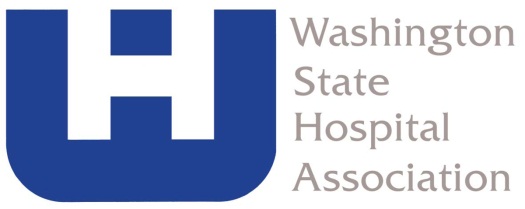 November 26, 2013Hand-DeliveredJanis SigmanDepartment of HealthP.O. Box 47852Olympia, WA 98504-7852Dear Ms. Sigman,Thank you for the opportunity to comment on the proposed rulemaking currently underway at the Department of Health for WAC 246-310-010, Certificate of Need and WAC 246-320-141, Hospital Licensing.  We have significant concerns about both proposed rules, outlined below.  In addition, our prior comments largely still apply.WAC 246-310-010, Certificate of NeedThe proposed change to require CON review for transactions that involve a change of control other than a purchase, sale, or lease is contrary to law, and contrary to decades of precedent and clear interpretation by the Washington State Department of Health.State law and the existing rule require a Certificate of Need for a “sale, purchase, or lease of part or all of any existing hospital.”  The phrase “sale, purchase, or lease” is well-defined in Washington law.  A plain, clear, and unambiguous statute cannot be construed; its meaning is strictly interpreted from the words of the statute itself.  This terminology does not include all changes of control.  The Department of Health does not have the authority to amend or modify the statute.The Department of Health has consistently found, over a period of more than 20 years, that mergers and affiliations do not require CON review.  It has issued many determinations of non-reviewability in cases involving corporate reorganizations and changes in ownership interest and/or control of a hospital, ranging from changes in the entity that owns the hospital to changes that occur at levels above the hospital.  The Department has explicitly acknowledged that a change in ownership and control of a hospital that occurs either through a corporate reorganization or through a transaction that falls short of a transfer of title to the assets of a licensed hospital does not result in the purchase or sale of a hospital and is not reviewable under the CON law.  In the Department’s own words, “had the CON law been intended to apply to mergers it would have specifically so stated.”  If the legislature had intended the Certificate of Need law to apply to a change of ownership interest and/or control of a hospital, then the CON law would have included this language in defining what requires CON review.  Given this history, if the Department changes the rule now to encompass transactions which it previously clearly stated are not captured by the statute, it would be acting in an arbitrary and capricious manner.  The proposed rule is so broad that it would require a multitude of arrangements to flow through Certificate of Need.  The timing of the Certificate of Need process would stifle hospitals’ efforts to modernize and streamline.The proposed rule seeks to regulate a multitude of changes that happen in hospitals on an ongoing basis.  The idea that “sale, purchase, or lease” would encompass a direct or indirect change in control of part or all of a hospital, by contract, affiliation, corporate membership restructuring, or any other transaction, is an enormously broad definition.  It is far outside the scope of what the words “sale, purchase, or lease” mean.  We expect if the rule were to be enacted, the Department would be inundated with Certificate of Need applications it is unprepared and understaffed to manage.Hospitals are seeking ways to streamline their services and cut costs while maintaining quality.  These decisions often lead to arrangements with outside groups who can perform the service more efficiently.  Outsourcing Human Resources, joining a group to manage supply chain, or contracting with a provider group – all of these could be considered a change in control over part of the hospital.  Even intra-company agreements could be swept up in this rule, which could impede a hospitals’ ability to manage efficiently.  The Certificate of Need process is a lengthy one, and legislative studies have pointed to its inefficiency and arbitrary nature.  Requiring approval for so many different types of arrangements would be costly and significantly slow hospitals’ ability to make important changes.Questions for the Department:What is the Department’s legal analysis of the statutory basis for expanding the scope of what is subject to Certificate of Need?  How does the Department reconcile past agency precedent interpreting the law with the expanded scope of this proposed rule?Has the Department considered alternate ways to achieve its goals of increased public input and public process without subjecting health systems to a dramatic increase in regulatory process and resulting administrative burden and financial impact – a financial impact that is ultimately borne by patients?How will the Department staff the increased Certificate of Need applications?How will the Department process these increased applications in a timely manner, when the current process is already slow?If one of the Department’s goals is to improve access to end-of-life and reproductive services, how will subjecting more transactions to the Certificate of Need process improve this access? Will the Department condition the granting of Certificate of Need on the availability of abortion and Death with Dignity Act services? Under what statutory basis?Has the Department considered other avenues to address the goal of access to reproductive health services and end-of-life care that is not the Certificate of Need process, such as community health planning or community health needs assessments?If one of the Department’s goals is to improve access to end-of-life and reproductive health services, broadening the base of providers considered beyond those regulated under Certificate of Need would make sense.  How will the Department assess the availability of other community resources for reproductive and end-of-life services and take these into account in the Certificate of Need process?How will the Department determine “need” for reproductive and end-of-life services?  How will the Department take steps to ensure any unmet need is satisfied? WAC 246-320-141, Hospital LicensingWe appreciate the changes the Department made between the concept rule and the formal rule proposal to partially address our concerns about the exceedingly broad nature of the concept rule.  The rule would have required hospitals to create exhaustive, ever-changing, and probably unknowable lists about everything they do and do not offer, and every service they will and will not admit a patient to receive.However, we still have concerns that the proposed requirement to submit policies has the potential to create extraordinary administrative burdens with very little value to the patient.  Patients would have great difficulty wading through complicated hospital policies.  We suggested an alternate approach of using the services inventory that would have provided easier-to-understand information to patients in a workable manner for hospitals.  We are disappointed the Department did not adopt this suggestion.  We also believe that if the Department’s goal is to catalog where specific services are provided – in particular, abortions and Death with Dignity Act services – it should create a catalog that includes all relevant health care providers – physician offices, ambulatory surgical centers, health centers, and clinics.  Hospital policies alone would provide a very limited inventory of available services.Abortions and assisted suicides are largely provided outside hospital settings and patients often seek these services from other providers.  Collecting policies from hospitals only and presenting them on the Department’s website as the list of places to get services would provide a very narrow view – and could have the unintended consequence of leading a patient to believe a service is not available in their community when it actually is available from a non-hospital provider.  In addition, hospital policies could be misleading to patients.  Hospitals may have “permissive” policies related to abortion or Death with Dignity, but may not have doctors, nurses, anesthesiology providers, and technicians who are willing to perform the service or prescribe the medication – a situation that has been frustrating for patients.  Hospitals as institutions cannot provide these services; there must be licensed personnel willing to do so.  Hospitals are not allowed to compel any of their individual providers to provide abortion or end-of-life services if they are not comfortable doing so, nor can they require it as a condition of hiring or privileging.  Questions for the Department:Has the Department evaluated the ability of the policy collection process to provide meaningful information about what services are available at a particular hospital compared to a listing of services that could be gathered through a health services inventory?How will the Department provide potential patients information about other resources for abortion and Death with Dignity Act services, rather than the limited view hospital policies will provide?How will the Department evaluate what services may or may not be available at a particular hospital based on conscience clause opt-outs by providers?We have concerns about the time required and the cost of providing policies to the Department.  We do not believe that 60 days is an adequate time frame, particularly for hospitals where policy development requires committee and governance approval.  Has the Department considered a longer time period for compliance following the effective date?Sincerely,Taya Briley 						Cassie SauerGeneral Counsel					Senior Vice President Advocacy and Government Affairscc: John Wiesman, DrPH, MPH, Secretary of HealthSteve Saxe, Director, Health Professions and Facilities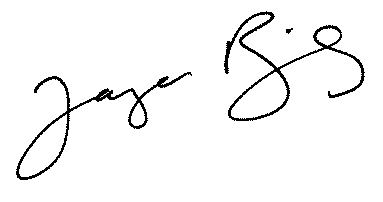 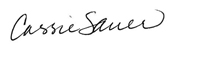 